     Необходимо заботится о своей пенсии заранее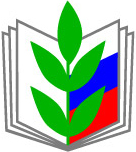 Переведи накопительную часть пенсии в Акционерное общество «Негосударственный пенсионный фонд «Образование и наука» Единственный фонд, созданный при участии профессионального союза. Фонд является отраслевым, поэтому работает  для работников образовательной сферы  и членов их семей. По накопленной доходности  входит в пятёрку высокодоходных фондов. Успешно завершилась проверка фонда Банком России (принятие решения Банком России о соответствии Фондов требованиям к участию в системе гарантирования прав застрахованных лиц). Представителем фонда в регионе является областная профсоюзная организация работников народного образования и науки РФ. Заключить договор НПО (негосударственное пенсионное обеспечение) можно, обратившись  к председателю первичной или районной (городской) профсоюзной организации.Заключить договор обязательного пенсионного страхования (ОПС) могут граждане с 1967 года рождения до 31 декабря 2015 года.Сделать выбор: иметь только страховую пенсию (СП) или страховую и накопительную  ( СП+НП ) можно только до 31.12.2015. С 01.01.2016 г. заключить договор обязательного пенсионного страхования (ОПС)  могут только граждане со страховым стажем менее 6 лет (от 18 до 23 лет). Воспользоваться своей накопительной частью могут граждане  при возникновении права на установление трудовой пенсии по старости (в том числе досрочной пенсии), получающие трудовую пенсию по инвалидности или трудовую пенсию по случаю потери кормильца, либо получающие пенсию по государственному пенсионному обеспечению, которые не приобрели право на установление трудовой пенсии по старости в связи с отсутствием необходимого страхового стажа по достижении возраста, указанного в пункте 1 статьи 7 Федерального закона "О трудовых пенсиях в Российской Федерации".Если на момент выхода на пенсию накопительная часть составляет менее 5% от общей начисленной пенсии, то гражданин имеет полное право забрать всю накопительную часть сразу. Если же более 5%, то накопительная часть делится на 228 месяцев и выплачивается ежемесячно в виде накопительной пенсии дополнительно к страховой.Если застрахованное лицо уходит из жизни по любой причине, то накопительная пенсия в отличие от страховой пенсии передаётся по  наследству.Отказаться от накопительной части (НЧ) в пользу страховой части (СЧ) можно в любое время!  С 01.01.2016 г.  вернуть накопительную часть пенсии и заключить договор ОПС    невозможно!